Verbal Clues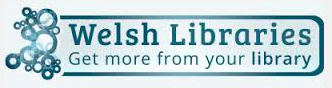 Verbal CluesVerbal ClueLibrary Services which could be introduced What could you say to introduce the serviceI read about 5 books per weekI’m going on holidayMy daughter bought me a kindle/iPadI was reading an article in the paper/magazine the other day…….Did you see the pictures of their wedding in Hello magazine?I love biographiesBooks seem to be getting heavier!I have to catch 2 busses to get hereIt costs too much to get wifi at homeVerbal ClueLibrary Services which could be introduced What could you say to introduce the serviceI read about 5 books per weekI’m going on holidayMy daughter bought me a kindle/iPadI was reading an article in the paper/magazine the other day…….Did you see the pictures of their wedding in Hello magazine?I love biographiesBooks seem to be getting heavier!I have to catch 2 busses to get hereIt costs too much to get wifi at home